Facture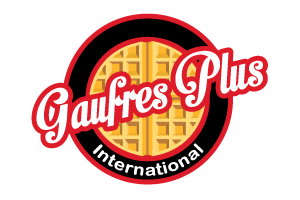 FactureInvoice NumberxxxxAmount Due:$ 200.00Due Date :July 08, 2014Sales Order :xxxxBill ToShip ToCompany NameAddress1If Address2City, State, PINPhone: XXX-XXX-XXXXCompany NameAddress1If Address2City, State, PINPhone: XXX-XXX-XXXXSRItem CodeDescriptionQuantityUoMRateAmount1xxxxItem Description5UoM$ 200.00$ 1000.002xxxxItem Description5UoM$ 200.00$ 1000.00Total :$ 2000.00Tax1 :$ 0.00Tax2 :$ 0.00Grand Total :$ 2000.00